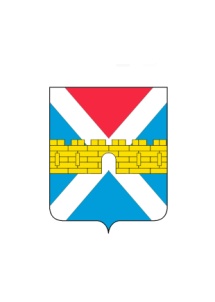 АДМИНИСТРАЦИЯ  КРЫМСКОГО  ГОРОДСКОГО  ПОСЕЛЕНИЯ КРЫМСКОГО РАЙОНАПОСТАНОВЛЕНИЕ   от 22.12.2016                                                                                                                    № 2043город КрымскО Порядке признания задолженности юридического лица перед бюджетом Крымского городского поселения Крымского района по средствам, выделенным на возвратной основе (бюджетным кредитам), процентам (плате) за пользование ими, пеням (штрафам), безнадежным долгом, а также ее списанияВ целях урегулирования порядка рассмотрения вопросов и  принятия решений о признании безнадежной к взысканию задолженности юридических лиц перед бюджетом Крымского городского поселения Крымский район по средствам, выделенным на возвратной  и платной основах (бюджетными кредитами) юридическим лицам - хозяйствующим субъектам Крымского района, п о с т а н о в л я ю:1. Утвердить Порядок признания задолженности юридических лиц перед бюджетом Крымского городского поселения Крымский район по средствам, выделенным на возвратной основе (бюджетным кредитам), процентам (плате) за пользование ими, пеням (штрафам) безнадежным долгом, а также ее списания (приложение№1).2. Создать комиссию по признанию задолженности юридических лиц перед бюджетом Крымского городского поселения Крымский район по средствам, выделенным на возвратной основе (бюджетным кредитам), процентам (плате) за пользование ими, пеням штрафам) безнадежным долгом и утвердить ее состав (приложение№2).3. Общему отделу (Колесник) обнародовать настоящее постановление в соответствии с утвержденным порядком обнародования муниципальных правовых актов Крымского городского поселения Крымского района.4. Организационному отделу (Завгородняя) разместить настоящее постановление на официальном сайте администрации Крымского городского поселения Крымского района.5. Считать утратившим силу постановление администрации Крымского городского поселения Крымского района  от 27 мая 2014 года №712 «О Порядке признания задолженности юридического лица перед бюджетом Крымского городского поселения Крымского района по средствам, 2выделенным на возвратной основе (бюджетным кредитам), процентам (плате) за пользование ими, пеням (штрафам), безнадежным долгом, а также ее списания»,6. Контроль за выполнением настоящего постановления возложить на заместителя главы Крымского городского поселения Крымского района С.В.Чиркову.7. Постановление вступает в силу со дня его обнародования.Исполняющий обязанности  главы Крымскогогородского поселения Крымского района                                            Я.Г.Будагов                                                                                                                    ПРИЛОЖЕНИЕ №1                                                                                                     к постановлению администрации                                                                                                     Крымского городского поселения                                                                                                                   Крымского района                                                                                                                  от 22.12.2016 №2043ПОРЯДОК признания задолженности юридических лиц перед бюджетом Крымского городского поселения Крымского района по средствам,  выделенным на возвратной основе (бюджетным кредитам), процентам (плате) за пользование ими, пеням (штрафам), безнадежным долгом, а также ее списания1.Настоящий Порядок регламентирует процедуру признания задолженности юридических лиц перед бюджетом Крымского городского поселения Крымского района по средствам, выделенным, на возвратной основе (бюджетным кредитам), процентам (плате) за пользование ими, пеням (штрафам) (далее- задолженность организаций) безнадежным долгом и ее списания.2.Действие настоящего Порядка не распространяется на списание задолженности по предоставленным юридическим лицам отсрочкам и рассрочкам по уплате налогов и сборов, а также инвестиционным налоговым кредитам.3.Безнадежным долгом, не имеющим источников погашения и подлежащим списанию, признается задолженность, по которой в соответствии с гражданским законодательством обязательства прекращаются:-ликвидацией организации;-совпадением должника и кредитора в одном лице.  Безнадежный долг, подлежащий списанию, состоит из:-суммы основного долга (кредита), невозвращенного в установленный договором срок;-суммы начисленных и неуплаченных процентов (платы) за пользование бюджетными средствами;-суммы пени за невозврат (несвоевременный возврат) бюджетных средств, не перечисленные (несвоевременное перечисление) процентов (платы) за пользование бюджетными средствами и штрафов.4.Вопрос о признании задолженности организации перед бюджетом Крымского городского поселения Крымского района безнадежным долгом, подлежащим списанию, рассматривается комиссией по признанию задолженности юридических лиц перед бюджетом Крымского городского поселения Крымского района по средствам, выделенным на возвратной основе (бюджетным кредитам), процентам (плате) за пользование ими, пеням (штрафам) безнадежным долгам (далее- Комиссия) по представлению юриста администрации Крымского городского поселения Крымского района.25.Основанием для признания задолженности организации безнадежным долгом, не имеющим источников погашения, являются следующие документы, представляемые в зависимости от оснований прекращения обязательств организации:	а) выписка из отчетности администратора доходов бюджета об учитываемых суммах задолженности в бюджет Крымского городского поселения Крымского района;	б) справка администратора доходов бюджета о принятых мерах по обеспечению взыскания задолженности в бюджет Крымского городского поселения;в) документы, подтверждающие случаи признания безнадежной к взысканию задолженности в бюджет Крымского городского поселения Крымского района, в том числе:- судебный акт, в соответствии с которым администратор доходов бюджета утрачивает возможность взыскания задолженности в связи с истечением установленного срока ее взыскания (срока исковой давности), в том числе определение суда об отказе в восстановлении пропущенного срока подачи в суд заявления о взыскании задолженности;- постановление судебного пристава-исполнителя об окончании исполнительного производства при возврате взыскателю исполнительного документа по основаниям, предусмотренным пунктами  3  и  4 части 1 статьи 46 Федерального закона "Об исполнительном производстве";г) судебный акт копии решения арбитражного суда о признании организации банкротом и открытии конкурсного производства и определения арбитражного суда о завершении конкурного производства в отношении организации, заверенные гербовой печатью соответствующего арбитражного суда (в случае ликвидации организации вследствие признания несостоятельным банкротом) по решению суда);д) копия решения учредителей (участников) либо органа юридического лица, уполномоченного на то учредительными документами, о ликвидации юридического лица (в случае ликвидации организации в соответствии со статьей 61 Гражданского кодекса Российской Федерации);е) выписка из Единого государственного реестра юридических лиц о внесении в него записи о государственной регистрации юридического лица в связи с его ликвидацией (в случае ликвидации организации);ж) копии документов, подтверждающих наличие оснований прекращения обязательств организации перед бюджетом Крымского городского поселения Крымского района по средствам, выделенным на возвратной  и платной основах, совпадением должника и кредитора в одном лице;з) иные документы, определяемые Комиссией.6.Комиссия рассматривает документы, представленные в соответствии с пунктом 5 настоящего Порядка, и принимает решение о наличии или отсутствии оснований для признания задолженности перед бюджетом 3Крымского городского поселения крымского района безнадежным долгом, подлежащим списанию.На основании решения Комиссии о признании задолженности организации перед бюджетом Крымского городского поселения крымского района безнадежным долгом, подлежащим списанию, финансовым управлением администрации Крымского городского поселения Крымского района вносится проект правового акта администрации Крымского городского поселения крымского района о признании задолженности организации  перед бюджетом Крымского городского поселения Крымский район безнадежным долгом, подлежащим списанию.7.Задолженность организации списывается финансовым управлением администрации Крымского городского поселения Крымского района,  на основании вступившего в силу правового акта администрации Крымского городского поселения Крымского района в соответствии с установленным порядком бухгалтерского учета исполнения бюджетов.Заместитель главы Крымского городского поселения Крымского района                                                             С.В.ЧирковаСостав комиссии по признанию задолженности юридических лиц перед бюджетом Крымского городского поселения Крымского района по средствам,  выделенным на возвратной основе (бюджетным кредитам), процентам (плате) за пользование ими, пеням (штрафам), безнадежным долгом, а также ее списанияЧиркова С.В. - заместитель главы Крымского городского поселения                      Крымского района -  председатель комиссии;Коротченко И.Н. – заведующий сектором экономики и доходов администрации Крымского городского поселения Крымского район - заместитель  председателя комиссии;                       Плошник Н.В. - депутат Совета Крымского городского поселения Крымского района - член комиссии;Шулыма Т.А. – начальник юридического отдела администрации Крымского                       городского поселения Крымского района- член комиссииЗаместитель главы Крымского городскогопоселения Крымского района                                                             С.В.ЧирковаПРИЛОЖЕНИЕ № 2к постановлению администрацииКрымского городского поселения                     Крымского района                     от 22.12.2016  №2043